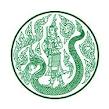 รายงานผลการดำเนินงานตามแผนพัฒนาวัฒนธรรมองค์การของสำนักงานปลัดกระทรวงเกษตรและสหกรณ์ ปีงบประมาณ พ.ศ. 2562 รอบ 9 เดือน    รอบ 12 เดือน  กิจกรรมหน่วยงาน
รับผิดชอบรายละเอียดผลการดำเนินการระยะเวลา
การดำเนินการสถานะการดำเนินการสถานะการดำเนินการสถานะการดำเนินการหลักฐานกิจกรรมหน่วยงาน
รับผิดชอบรายละเอียดผลการดำเนินการระยะเวลา
การดำเนินการดำเนิน
การแล้วอยู่ระหว่าง
การดำเนินการยังไม่
ดำเนินการหลักฐานด้านการสื่อสารประชาสัมพันธ์วัฒนธรรมองค์การด้านการสื่อสารประชาสัมพันธ์วัฒนธรรมองค์การด้านการสื่อสารประชาสัมพันธ์วัฒนธรรมองค์การด้านการสื่อสารประชาสัมพันธ์วัฒนธรรมองค์การด้านการสื่อสารประชาสัมพันธ์วัฒนธรรมองค์การด้านการสื่อสารประชาสัมพันธ์วัฒนธรรมองค์การด้านการสื่อสารประชาสัมพันธ์วัฒนธรรมองค์การด้านการสื่อสารประชาสัมพันธ์วัฒนธรรมองค์การด้านการเสริมสร้างความสัมพันธ์และระบบการสื่อสารภายในองค์การด้านการเสริมสร้างความสัมพันธ์และระบบการสื่อสารภายในองค์การด้านการเสริมสร้างความสัมพันธ์และระบบการสื่อสารภายในองค์การด้านการเสริมสร้างความสัมพันธ์และระบบการสื่อสารภายในองค์การด้านการเสริมสร้างความสัมพันธ์และระบบการสื่อสารภายในองค์การด้านการเสริมสร้างความสัมพันธ์และระบบการสื่อสารภายในองค์การด้านการเสริมสร้างความสัมพันธ์และระบบการสื่อสารภายในองค์การด้านการเสริมสร้างความสัมพันธ์และระบบการสื่อสารภายในองค์การด้านการพัฒนาทรัพยากรบุคคลด้านการพัฒนาทรัพยากรบุคคลด้านการพัฒนาทรัพยากรบุคคลด้านการพัฒนาทรัพยากรบุคคลด้านการพัฒนาทรัพยากรบุคคลด้านการพัฒนาทรัพยากรบุคคลด้านการพัฒนาทรัพยากรบุคคลด้านการพัฒนาทรัพยากรบุคคลด้านการปรับปรุงสภาพแวดล้อมในองค์การด้านการปรับปรุงสภาพแวดล้อมในองค์การด้านการปรับปรุงสภาพแวดล้อมในองค์การด้านการปรับปรุงสภาพแวดล้อมในองค์การด้านการปรับปรุงสภาพแวดล้อมในองค์การด้านการปรับปรุงสภาพแวดล้อมในองค์การด้านการปรับปรุงสภาพแวดล้อมในองค์การด้านการปรับปรุงสภาพแวดล้อมในองค์การกิจกรรมเฉลิมพระเกียรติเนื่องในโอกาสมหามงคลพระราชพิธีบรมราชาภิเษกกิจกรรมเฉลิมพระเกียรติเนื่องในโอกาสมหามงคลพระราชพิธีบรมราชาภิเษกกิจกรรมเฉลิมพระเกียรติเนื่องในโอกาสมหามงคลพระราชพิธีบรมราชาภิเษกกิจกรรมเฉลิมพระเกียรติเนื่องในโอกาสมหามงคลพระราชพิธีบรมราชาภิเษกกิจกรรมเฉลิมพระเกียรติเนื่องในโอกาสมหามงคลพระราชพิธีบรมราชาภิเษกกิจกรรมเฉลิมพระเกียรติเนื่องในโอกาสมหามงคลพระราชพิธีบรมราชาภิเษกกิจกรรมเฉลิมพระเกียรติเนื่องในโอกาสมหามงคลพระราชพิธีบรมราชาภิเษกกิจกรรมเฉลิมพระเกียรติเนื่องในโอกาสมหามงคลพระราชพิธีบรมราชาภิเษก